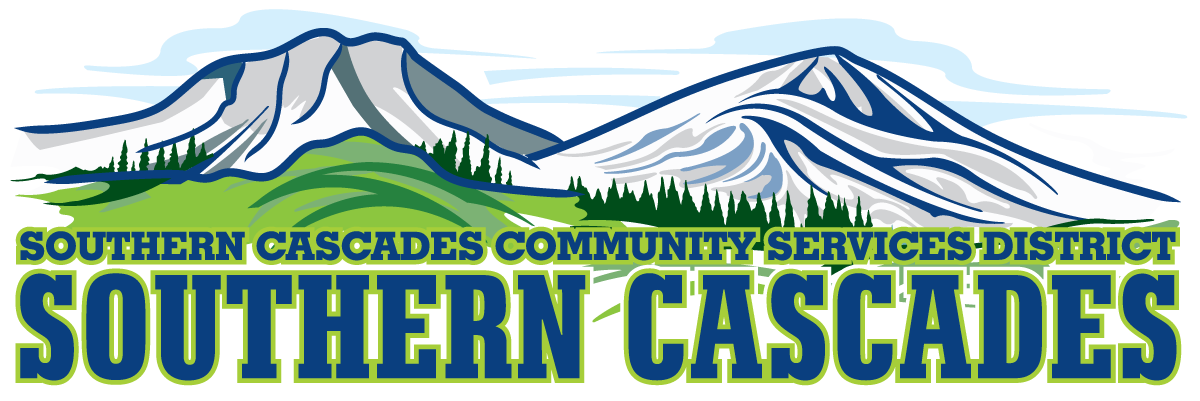 Conference RoomSouthern Cascades Operations Base and Training Center205 Ash Valley Road, Adin, CA 96006May 15, 2023   5: 00 PMRegular Board Meeting AgendaCall to OrderPledge of Allegiance3.0 Roll Call and Establishment of a Quorum of the Board of Directors4.0 Deletions /Additions and Approval of Agenda5.0 Public Comment:  This is the time set aside for citizens to address the Board on matters on the consent agenda and matters not otherwise on the agenda.  Comments should be limited to matters within the jurisdiction of the Board.  If your comment concerns an item shown on the agenda.  Please address the Board after that item is open for public comment. By law, the Board cannot take action on matters that are not on the agenda.  The chair reserves the right to limit the duration of each speaker to three minutes.  The speaker may not cede their time.   Agenda items with times listed, will be considered at that time.  All other items, will be considered as listed on the agenda or as deemed necessary by the Chairperson.6.0 CLOSED SESSION- Per Government Code 54957, Public Employee Performance Evaluation- District General Administrator7.0 Reconvene to Open Session	7.1 Instruction is given to staff as a result of Closed Session8.0 Consideration/ Action 8.1 Approve proposal from Robert C. Province CPA for year end 2019 and 2020 financial audits9.0 Information/Discussion	9.1 Community outreach mailer	9.2 Review amendments to Substance Abuse Policy #3520.010.0 Consent Agenda	10.1 Approve Regular Board Meeting minutes for April 17, 202311.0   Reports11.1 Finance Committee Report11.2 CFO Report11.3 District Operations Analyst Report11.4 Education Division Manager Report11.5 HTS Supervisor Report   11.6 EMS Division Manager Report11.7 District General Administrator Report11.8 Board Reports12.0	Correspondence13.0 AdjournmentParties with a disability as provided by the American Disabilities Act who require special accommodations or aides in order to participate in the public meeting should make the request by calling 530 299 3110 at least 24 hours prior to the meeting. Posted at Southern Cascades Operations Base and Training Center Foyer and the SCCSD Web Site May 12, 2023.   